Тема недели:«Моя малая Родина (город). Детский сад в нашем городе (дом, улица)».Познавательно -  исследовательская деятельность(Познание)	Тема: «Улицы города»Цель: Расширять представления о ближайшем окружении, достопримечательностях своего микрорайона; закреплять навыки безопасного поведения на улице; формировать в сознании детей понятие «мы-Нижневартовцы».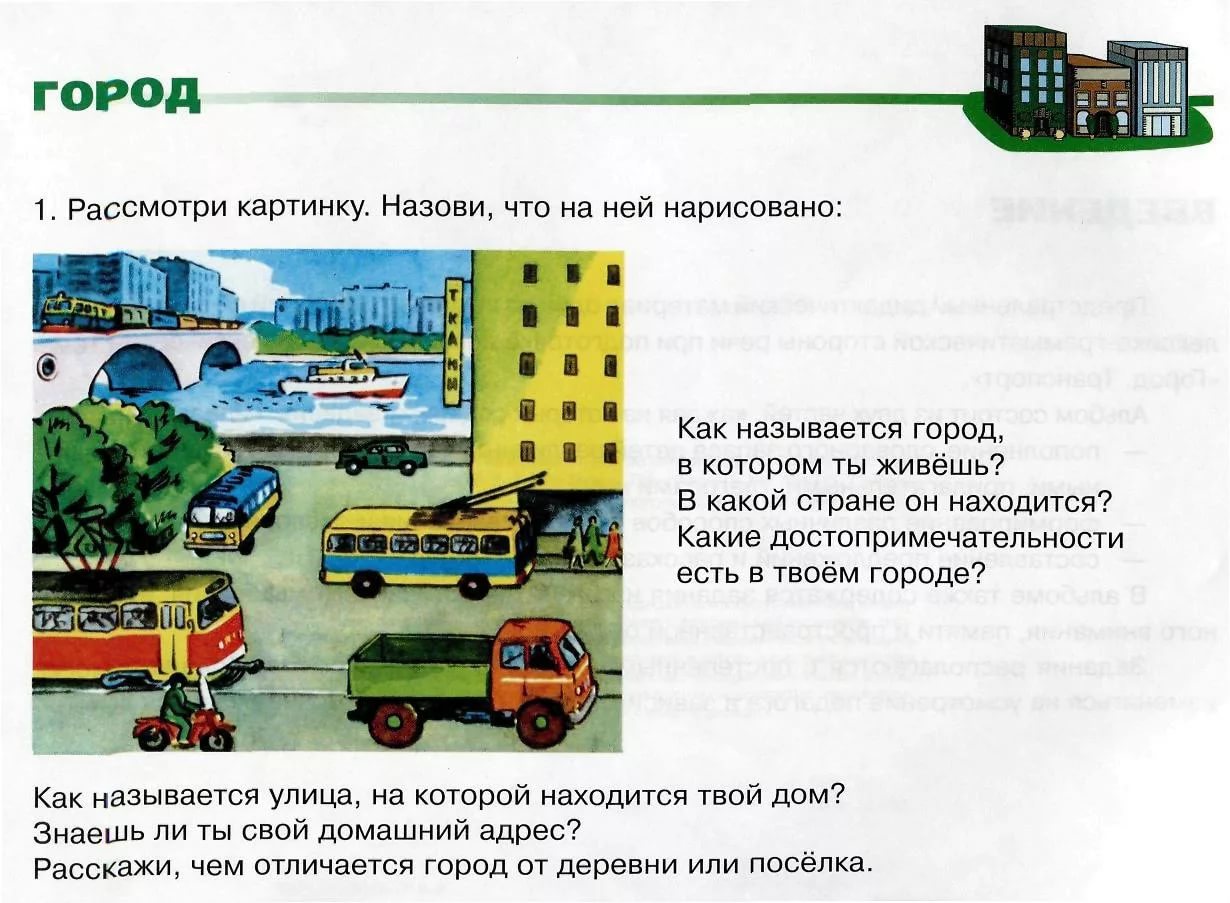 Чтение стихотворений: А. Северный «Светофор».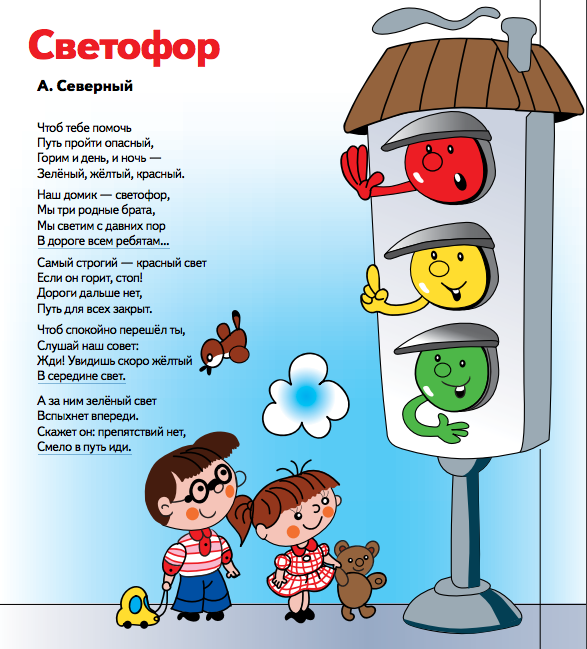 2.  Продуктивная деятельность(Аппликация \ Конструирования)Аппликация1)Тема: «Листопад и звездопад». Учить детей создавать на бархатной бумаге сюжетные композиции из природного материала- засушенных листьев, лепестков, семян. Познакомить с явлением контраста в изобразительном искусстве. Развивать чувство цвета и композиции. Воспитывать интерес и бережное отношение к природе. Вызвать желание сохранять ее красоту в картинах и композициях из природного материала.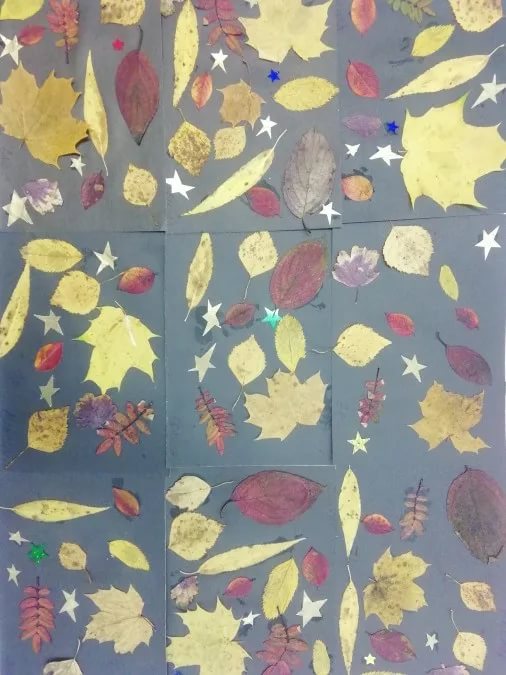 2) .И/упр.«Сложи узор»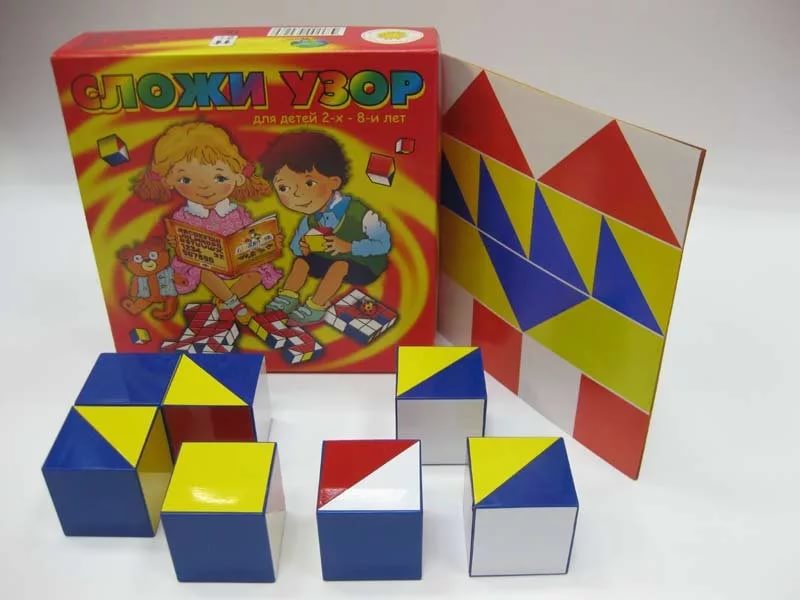 3.Коммуникативная деятельность(Речевое развитие)	Тема: «Придумывание загадок-описаний об игрушкахПрограммное содержание:   Связная речь: учить описывать предмет, не называя его; развивать диалогическую речь, учить задавать вопросы и отвечать на них;                                                             словарь и грамматика: активизировать в речи детей глаголы, прилагательные; упражнять в образовании названий детенышей животных в именительном и косвенных падежах;                                                                                                               звуковая культура речи:  продолжать знакомить с термином «слово», учить вслушиваться в звучание слов.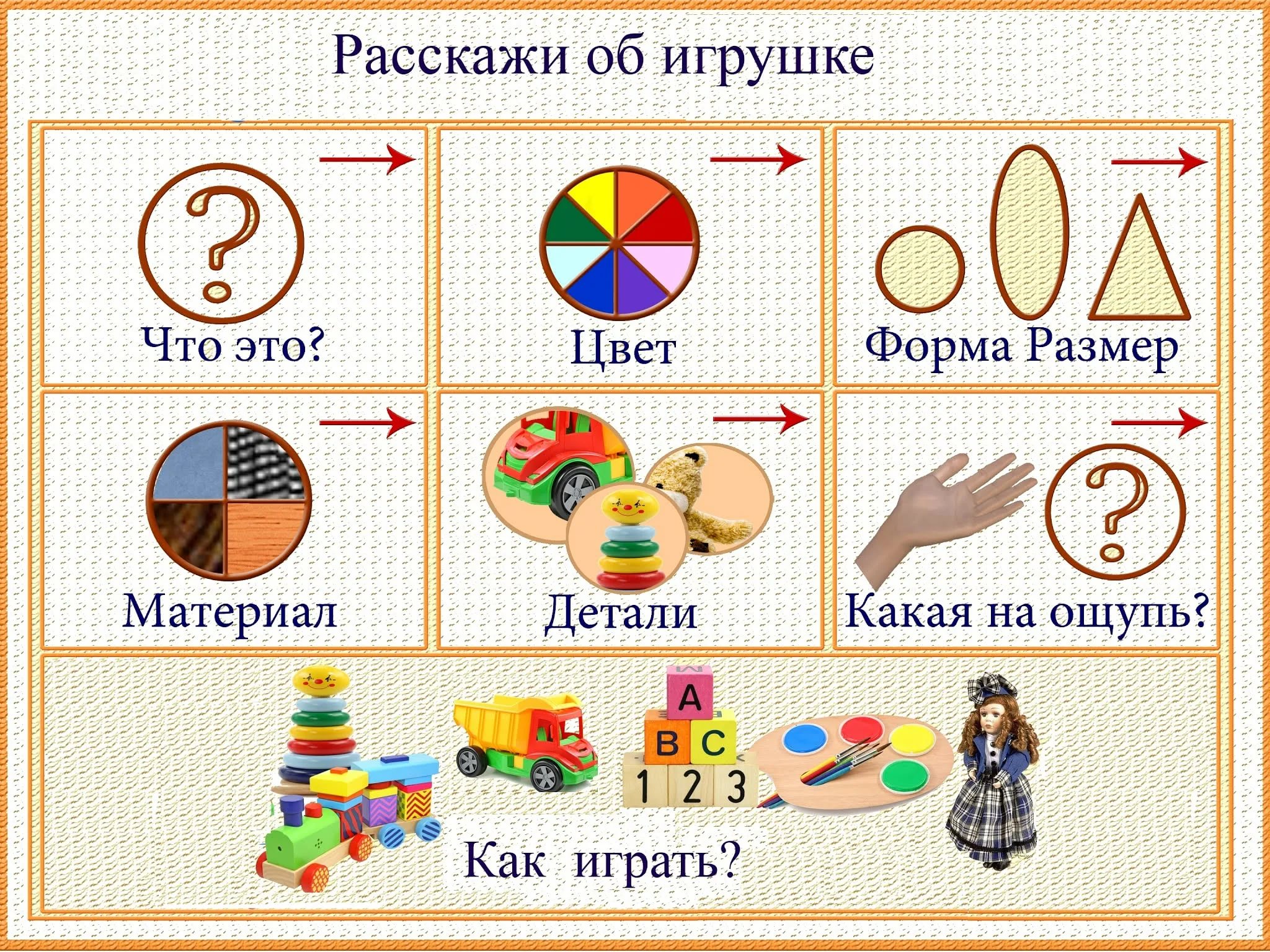 Познавательно -  исследовательская деятельность(математическое развитие)	Тема: «Порядковый счет».Программное содержание: Учить составлять квадрат из счетных палочек; называть предметы квадратной формы; считать по порядку, отвечать на вопросы: который? Какой? Закрепить представление о том, что количество предметов (их число) не зависит от их расположения; о последовательности частей суток. 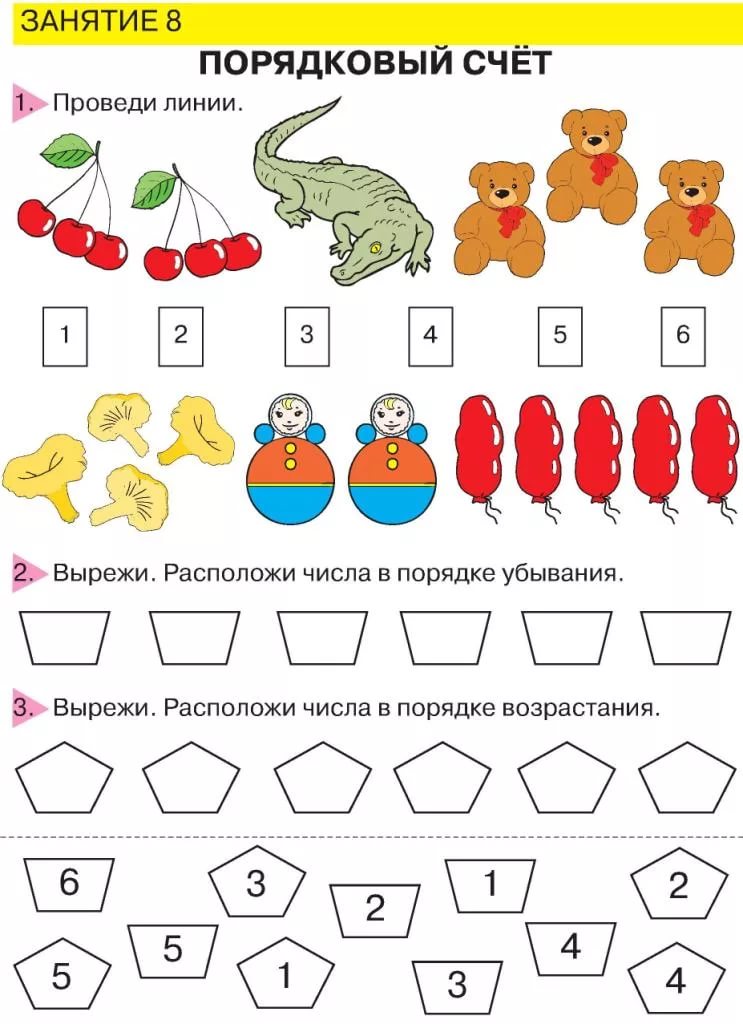 2) Игра «Составь фигуру из счётных палочек»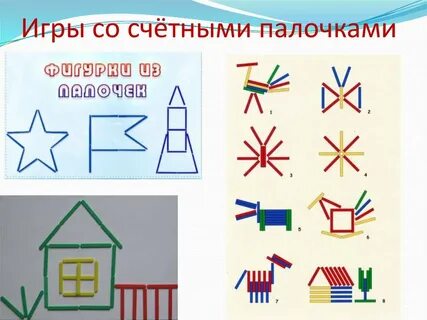 Продуктивная деятельность(рисование \ лепка)Тема: Лепка  «Весёлые матрёшки»Программное содержание: Развивать у детей замысел, самостоятельно лепить матрешку.Материалы: пластилин, доски, стеки, платочки из цветной бумаги, салфетки.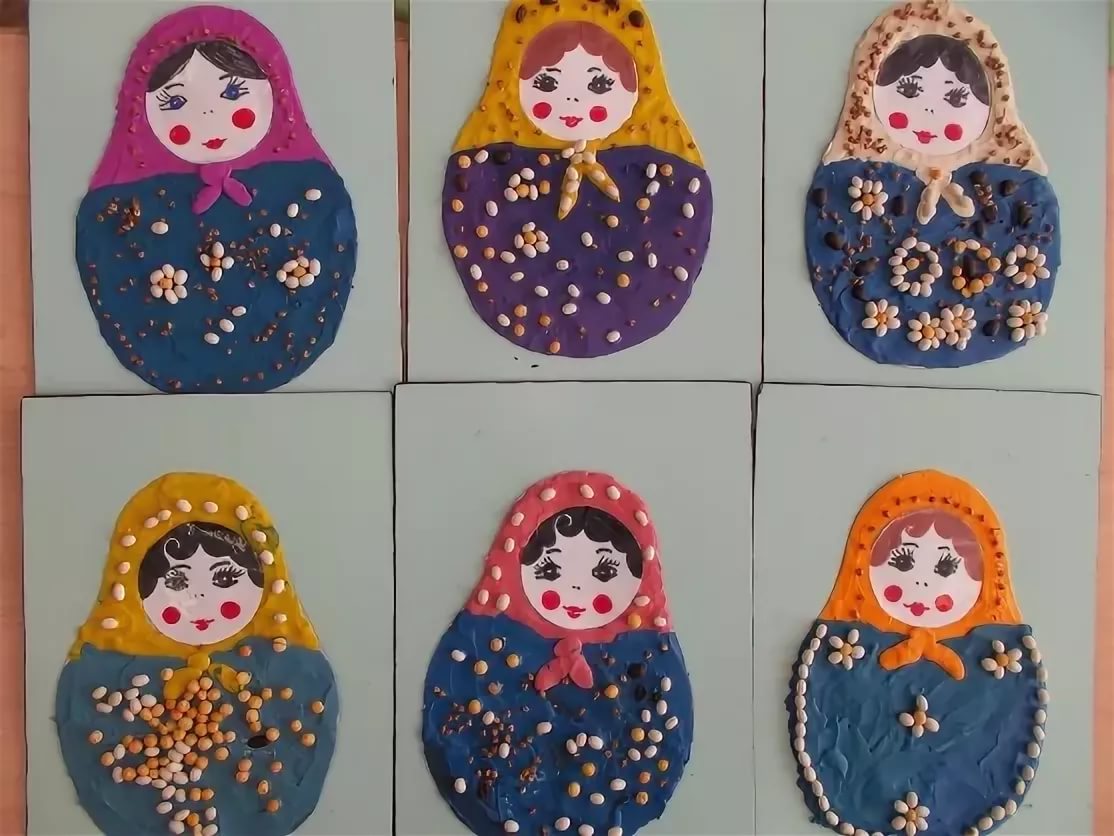 2)Игровые упражнения: «Сложи из частей целое»,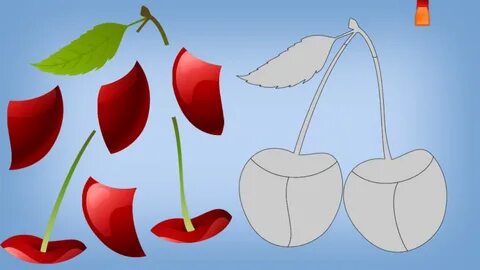 